О внесении изменений в Положение о порядке осуществления муниципального земельного контроля на территории муниципального образования «Муниципальный округ Можгинский район Удмуртской Республики», утвержденное решением Совета депутатов муниципального образования «Муниципальный округ Можгинский район Удмуртской Республики» от 15.12.2021 года  № 4.5В соответствии со статьей 72 Земельного кодекса Российской Федерации, Федеральным законом № 131-ФЗ от 06.10.2003 года «Об общих принципах организации местного самоуправления в Российской Федерации», Федеральным законом № 248-ФЗ от 31.07.2020 года «О государственном контроле (надзоре) и муниципальном контроле в Российской Федерации» и руководствуясь Уставом муниципального образования «Муниципальный округ Можгинский район Удмуртской Республики»,СОВЕТ ДЕПУТАТОВ РЕШИЛ:         1. Внести в приложение № 9 Положения о порядке осуществления муниципального земельного контроля на территории муниципального образования «Муниципальный округ Можгинский район Удмуртской Республики», утвержденное решением Совета депутатов муниципального образования «Муниципальный округ Можгинский район Удмуртской Республики» от 15.12.2021 года  № 4.5 изменение,  изложив в следующей редакции:«Приложение № 9к Положению о муниципальном земельном контроле на территории муниципального образования «Муниципальный округ Можгинский район  Удмуртской Республики»И Н Д И К А Т О Р Ы   Р И С К А нарушения требований земельного законодательства, используемые для необходимости проведения внеплановых проверок при осуществлении муниципального земельного контроля1. Несоответствие площади используемого гражданином, юридическим лицом, индивидуальным предпринимателем земельного участка, определенной в результате проведения мероприятий по контролю без взаимодействия с гражданином, юридическим лицом, индивидуальным предпринимателем, площади земельного участка, сведения о которой содержатся в Едином государственном реестре недвижимости.2. Несоответствие использования гражданином, юридическим лицом, индивидуальным предпринимателем земельного участка, выявленное в результате проведения мероприятий по контролю без взаимодействия с гражданином, юридическим лицом, индивидуальным предпринимателем, целевому назначению в соответствии с его принадлежностью к той или иной категории земель и (или) видам разрешенного использования земельного участка, сведения о котором содержатся в Едином государственном реестре недвижимости.3. Отсутствие в Едином государственном реестре недвижимости сведений о правах на используемый гражданином, юридическим лицом, индивидуальным предпринимателем земельный участок.4. Отсутствие объектов капитального строительства, ведения строительных работ, связанных с возведением капитального строительства на земельном участке, предназначенном для жилищного или иного строительства.5. Истечение одного года с момента возникновения в результате проведения публичных торгов на основании решения суда об изъятии земельного участка в связи с неиспользованием по целевому назначению или использованием с нарушением законодательства Российской Федерации права собственности на земельный участок из земель сельскохозяйственного назначения. 6. Неисполнение обязанности по приведению земельного участка в состояние, пригодное для использования по целевому назначению.7. Зарастание сорной растительностью и (или) древесно-кустарниковой растительностью, не относящейся к многолетним плодово-ягодным насаждениям, за исключением мелиоративных защитных лесных насаждений, земельного участка, свидетельствующие о его неиспользовании для ведения сельскохозяйственного производства или осуществления иной связанной с сельскохозяйственным производством деятельности.».2. Опубликовать настоящее решение в информационно-телекоммуникационной сети «Интернет» на  официальном сайте муниципального образования  и в Собрании муниципальных правовых актов муниципального образования «Муниципальный округ Можгинский район Удмуртской Республики».      Председатель Совета депутатов муниципального образования «Муниципальный округ Можгинский районУдмуртской Республики»                                                                            Г. П. КорольковаГлава муниципального образования«Муниципальный округ Можгинский районУдмуртской Республики»                                                                             А. Г. Васильев        г. Можга07 июня 2023 года         № ____Проект вносит:Заместитель главы Администрации района       по сельскому хозяйству и экономике                                                                                                                                           К. И. ПорымовСогласовано:Председатель Совета депутатов муниципального образования «Муниципальный округ Можгинский районУдмуртской Республики»                                                                                             Г. П. КорольковаГлава муниципального образования«Муниципальный округ Можгинский районУдмуртской Республики»                                                                                             А. Г ВасильевНачальник  отдела организационной и правовой работы-юрисконсульт                                                                             В. Е. АлексееваПОЯСНИТЕЛЬНАЯ ЗАПИСКАпо внесению изменений в  Положение о порядке осуществления муниципального земельного контроля на территории муниципального образования «Муниципальный округ Можгинский район Удмуртской Республики»Во исполнение протокола Министерства экономического развития Российской Федерации на тему: «Совершенствование риск-ориентированного подхода в контрольной (надзорной) деятельности» от 24.03.2023 года № 14-Д24 под председательством Правительства Удмуртской Республики Семенова Я.В. – руководителя рабочей группы по вопросам реализации Федерального закона от 31 июля 2020 года № 248-ФЗ «О государственном контроле (надзоре) и муниципальном контроле в Российской Федерации» актуализируются утвержденные индикаторы риска нарушения обязательных требований по видам муниципального контроля в соответствии с требованиями методических рекомендаций.Предлагаемым проектом решения дополнительных обязательств для предпринимательской и инвестиционной деятельности не вводится. В связи с этим, расходы субъектов предпринимательской и инвестиционной деятельности не изменятся.Принятие данного решения не повлечет необходимость изменений других муниципальных правовых актов  и  не потребует дополнительного бюджетного финансирования.Положение приведено в соответствие с требованиями Федерального закона № 248-ФЗ от 31.07.2020 года «О государственном контроле (надзоре) и муниципальном контроле в Российской Федерации». Заместитель главы Администрации района       по сельскому хозяйству и экономике                                                                                                                           К. И. ПорымовСРАВНИТЕЛЬНЫЙ АНАЛИЗ по внесению изменений в   Положение о порядке осуществления муниципального земельного контроля на территории муниципального образования «Муниципальный округ Можгинский район Удмуртской Республики»СОВЕТ  ДЕПУТАТОВМУНИЦИПАЛЬНОГО ОБРАЗОВАНИЯ«МУНИЦИПАЛЬНЫЙ ОКРУГ МОЖГИНСКИЙ РАЙОН УДМУРТСКОЙ РЕСПУБЛИКИ»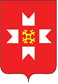 «УДМУРТ ЭЛЬКУНЫСЬ МОЖГА  ЁРОС МУНИЦИПАЛ ОКРУГ» МУНИЦИПАЛ КЫЛДЫТЭТЫСЬДЕПУТАТЪЕСЛЭН КЕНЕШСЫПунктыДействующая редакцияПредлагаемая  редакция Приложение 9 Приложение 9к Положению о муниципальном земельном контроле на территории муниципального образования «Муниципальный округ Можгинский район Удмуртской Республики»И Н Д И К А Т О Р Ы   Р И С К А нарушения требований земельного законодательства, используемые для необходимости проведения внеплановых проверок при осуществлении муниципального земельного контроля1. Несоответствие площади используемого юридическим лицом, индивидуальным предпринимателем земельного участка, определенной в результате проведения мероприятий по контролю без взаимодействия с юридическим лицом, индивидуальным предпринимателем, площади земельного участка, сведения о которой содержатся в Едином государственном реестре недвижимости.2. Несоответствие использования юридическим лицом, индивидуальным предпринимателем земельного участка, выявленное в результате проведения мероприятий по контролю без взаимодействия с юридическим лицом, индивидуальным предпринимателем, целевому назначению в соответствии с его принадлежностью к той или иной категории земель и (или) видам разрешенного использования земельного участка, сведения о котором содержатся в Едином государственном реестре недвижимости.Приложение № 9к Положению о муниципальном земельном контроле на территории муниципального образования «Муниципальный округ Можгинский район  Удмуртской Республики»И Н Д И К А Т О Р Ы   Р И С К А нарушения требований земельного законодательства, используемые для необходимости проведения внеплановых проверок при осуществлении муниципального земельного контроля1. Несоответствие площади используемого гражданином, юридическим лицом, индивидуальным предпринимателем земельного участка, определенной в результате проведения мероприятий по контролю без взаимодействия с гражданином, юридическим лицом, индивидуальным предпринимателем, площади земельного участка, сведения о которой содержатся в Едином государственном реестре недвижимости.2. Несоответствие использования гражданином, юридическим лицом, индивидуальным предпринимателем земельного участка, выявленное в результате проведения мероприятий по контролю без взаимодействия с гражданином, юридическим лицом, индивидуальным предпринимателем, целевому назначению в соответствии с его принадлежностью к той или иной категории земель и (или) видам разрешенного использования земельного участка, сведения о котором содержатся в Едином государственном реестре недвижимости.3. Отсутствие в Едином государственном реестре недвижимости сведений о правах на используемый гражданином, юридическим лицом, индивидуальным предпринимателем земельный участок.4. Отсутствие объектов капитального строительства, ведения строительных работ, связанных с возведением капитального строительства на земельном участке, предназначенном для жилищного или иного строительства.5. Истечение одного года с момента возникновения в результате проведения публичных торгов на основании решения суда об изъятии земельного участка в связи с неиспользованием по целевому назначению или использованием с нарушением законодательства Российской Федерации права собственности на земельный участок из земель сельскохозяйственного назначения. 6. Неисполнение обязанности по приведению земельного участка в состояние, пригодное для использования по целевому назначению.7. Зарастание сорной растительностью и (или) древесно-кустарниковой растительностью, не относящейся к многолетним плодово-ягодным насаждениям, за исключением мелиоративных защитных лесных насаждений, земельного участка, свидетельствующие о его неиспользовании для ведения сельскохозяйственного производства или осуществления иной связанной с сельскохозяйственным производством деятельности.».